PATTO D’INTEGRITA’Relativo alla richiesta di preventivo per la fornitura________________________________________________tra l’Istituto Superiore di Feltre ela Ditta/ la Società/__________________________________________________,sede legale in _______________________ Via ________________________________________ n.______codice fiscale/P.IVA_________________, rappresentata da_______________________________________in qualità di_____________________________________________________________________________Il presente documento deve essere obbligatoriamente sottoscritto e presentato insieme all’offerta economica. La mancata consegna del presente documento debitamente sottoscritto comporterà l’esclusione automatica dall’affidamento.VISTOla legge 6 novembre 2012 n. 190, art. 1, comma 17 recante “Disposizioni per la prevenzione e la repressione della corruzione e dell’illegalità nella pubblica amministrazione”;il Piano Nazionale Anticorruzione emanato dall’Autorità Nazionale Anti Corruzione e per la valutazione e la trasparenza delle amministrazioni pubbliche;il Piano Triennale di Prevenzione della Corruzione (P.T.P.C.) per le istituzioni scolastiche della Regione USR del Veneto;il decreto del Presidente della Repubblica 16 aprile 2013, n. 62 con il quale è stato emanato il “Regolamento recante il codice di comportamento dei dipendenti pubblici”;SI CONVIENE QUANTO SEGUEIl Presente Patto d’integrità stabilisce la formale obbligazione della Società che, ai fini della partecipazione alla gara in oggetto, si impegna:a conformare i propri comportamenti ai principi di lealtà, trasparenza e correttezza, a non offrire, accettare o richiedere somme di denaro o qualsiasi altra ricompensa, vantaggio o beneficio, sia direttamente che indirettamente tramite intermediari, al fine dell’assegnazione del contratto e/o al fine di distorcerne la relativa corretta esecuzione;a segnalare alla stazione appaltante qualsiasi tentativo di turbativa, irregolarità o distorsione nelle fasi di svolgimento della gara e/o durante l’esecuzione dei contratti, da parte di ogni interessato o addetto o di chiunque possa influenzare le decisioni relative alla gara in oggetto;ad assicurare di non trovarsi in situazioni di controllo o di collegamento (formale e/o sostanziale) con altri concorrenti e che non si è accordato e non si accorderà con altri partecipanti alla gara;ad informare puntualmente tutto il personale, di cui si avvale, del presente patto d’integrità e degli obblighi in esso contenuti;a vigilare affinché gli impegni sopra indicati siano osservati da tutti i collaboratori e dipendenti nell’esercizio dei compiti assegnati;a denunciare alla Pubblica Autorità competente ogni irregolarità o distorsione di cui sia venuta a conoscenza per quanto attiene l’attività di cui all’oggetto della gara in causa.La società, sin d’ora, accetta che nel caso di mancato rispetto degli impegni anticorruzione assunti con il presente Patto di integrità, comunque accertato dall’Amministrazione, potranno essere applicate le seguenti sanzioni:Esclusione del concorrente dalla gara;Escussione della cauzione di validità dell’offerta;Risoluzione del contratto;Escussione della cauzione definitiva di buona esecuzione del contratto.Il contenuto del Patto d’integrità e le relative sanzioni applicabili resteranno in vigore sino alla completa esecuzione del contratto. Il presente Patto dovrà essere richiamato dal contratto quale allegato allo stesso onde formarne parte integrante, sostanziale e pattizia.Il presente Patto deve essere obbligatoriamente sottoscritto in calce ed in ogni sua pagina, dal Legale rappresentante della società partecipante ovvero in caso di consorzi o raggruppamenti temporanei di imprese, dal rappresentante degli stessi e deve essere presentato unitamente all’offerta: La mancata consegna di tale Patto debitamente sottoscritto comporterà l’esclusione dalla gara.Ogni controversia relativa all’interpretazione ed esecuzione del Patto d’integrità fra la stazione appaltante ed i concorrenti e tra gli stessi concorrenti sarà risolta dall’Autorità Giudiziaria competente.Luogo e data_____________________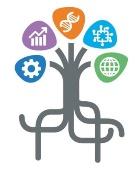 ISTITUTO SUPERIORE di FELTREIstituto Tecnico Tecnologico “L. Negrelli”, Istituto Tecnico Economico “A. Colotti” Istituto Professionale Industria e Artigianato “C. Rizzarda”, Corsi serali “L. Negrelli - E. Forcellini”www.istitutosuperiorefeltre.edu.it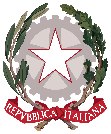 Sede legale e amministrativa  via C. Colombo 11, 32032 Feltre (BL), tel. 0439/301540   fax 0439/303196 
cod. mecc.: BLIS00800;  PEO: blis008006@istruzione.it; PEC: blis008006@pec.istruzione.it
C.F. e  P.I.: 82001270253; cod. univoco fatturazione  elettronica.: UF4RBGSede legale e amministrativa  via C. Colombo 11, 32032 Feltre (BL), tel. 0439/301540   fax 0439/303196 
cod. mecc.: BLIS00800;  PEO: blis008006@istruzione.it; PEC: blis008006@pec.istruzione.it
C.F. e  P.I.: 82001270253; cod. univoco fatturazione  elettronica.: UF4RBGSede legale e amministrativa  via C. Colombo 11, 32032 Feltre (BL), tel. 0439/301540   fax 0439/303196 
cod. mecc.: BLIS00800;  PEO: blis008006@istruzione.it; PEC: blis008006@pec.istruzione.it
C.F. e  P.I.: 82001270253; cod. univoco fatturazione  elettronica.: UF4RBGArticolo  1 Articolo 2Articolo  3 Articolo  4 Articolo  5 Per la Ditta/SocietàIl Legale rappresentanteFirma leggibile 